 PROGRAM EDUKACIJA ZA PRIVATNE IZNAJMLJIVAČE za 2024.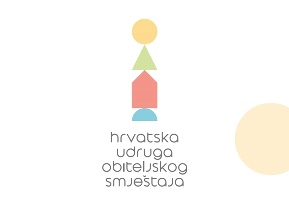 Podjela certifikata NAPREDNI DOMAĆINNakon održanih edukacija,  polaznici će dobiti tiskani materijal i certifikat kojom se svaki domaćin vrednuje kao TZSDZ NAPREDNI DOMAĆINModulPredavačSatiBRENDIRANJE I tematizanje smještajnih jedinica (predstavljanje projekta TZSDZ)Barbara Marković30minNAPREDNI DOMAĆIN formiranje ekonomske održivosti smještajnih jedinicaBarbara Marković30minAI ( umjetna inteligencija) u obiteljskom smještajuKako olakšati poslovanje?Tomislav Zović45minPoslovanje vlasnika obiteljskog smještajaPrava i obveze, novosti u poslovanju, sigurnost gostiju, izdavanje računa i novi propisiAna Brničević45minPodjela certifikata NAPREDNI DOMAĆINTZSDZ, HUOS